Aufgabe:Nutze das Schema, um die Vererbung der Anlagen (Allele) für das Merkmal „Blütenfarbe“ zu erklären.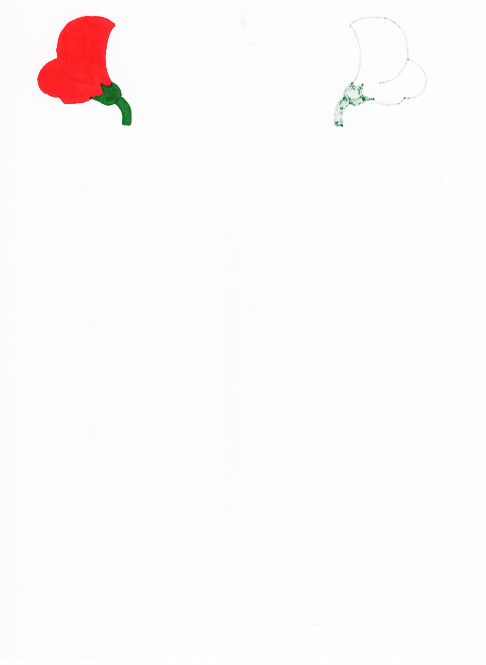 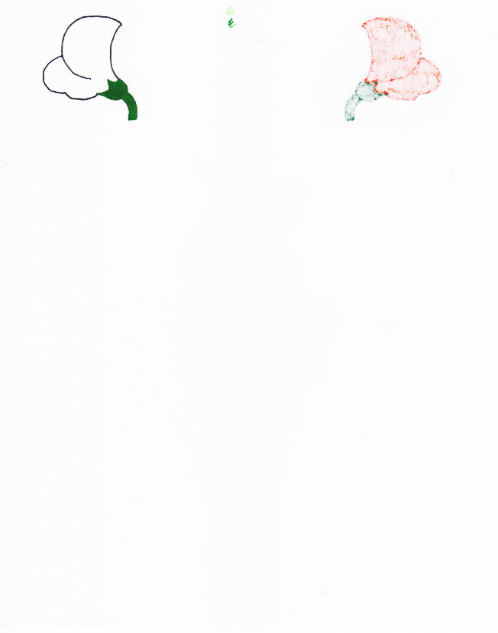 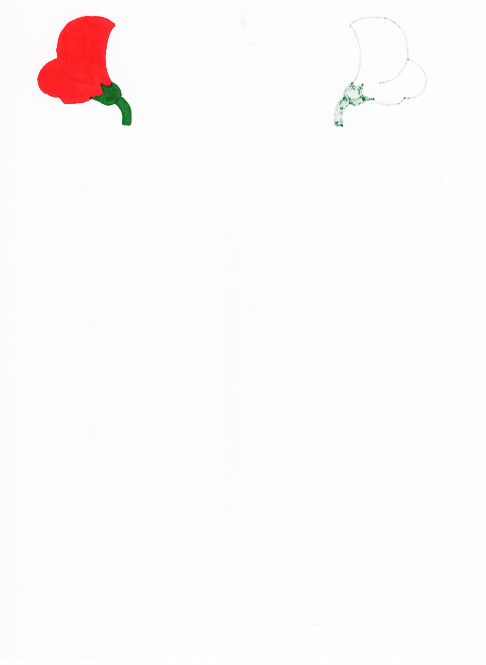 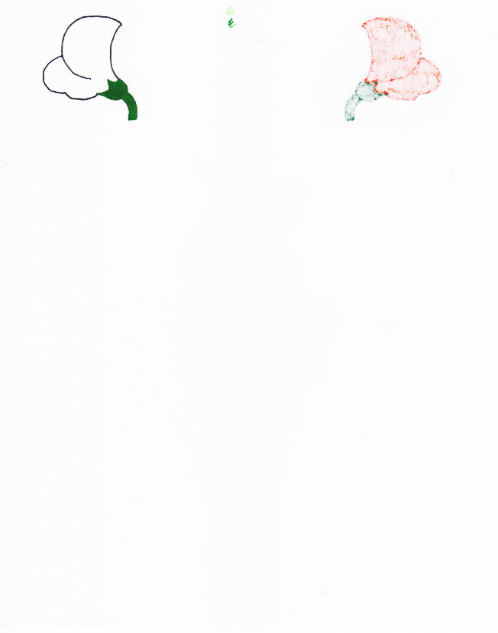 Merkmal:BlütenfarbeMerkmalsausprägung: rote Blütenfarbe  Merkmal:BlütenfarbeMerkmalsausprägung: weiße BlütenfarbeParentalgeneration:Merkmalsausprägung(Phänotyp/ Genotyp)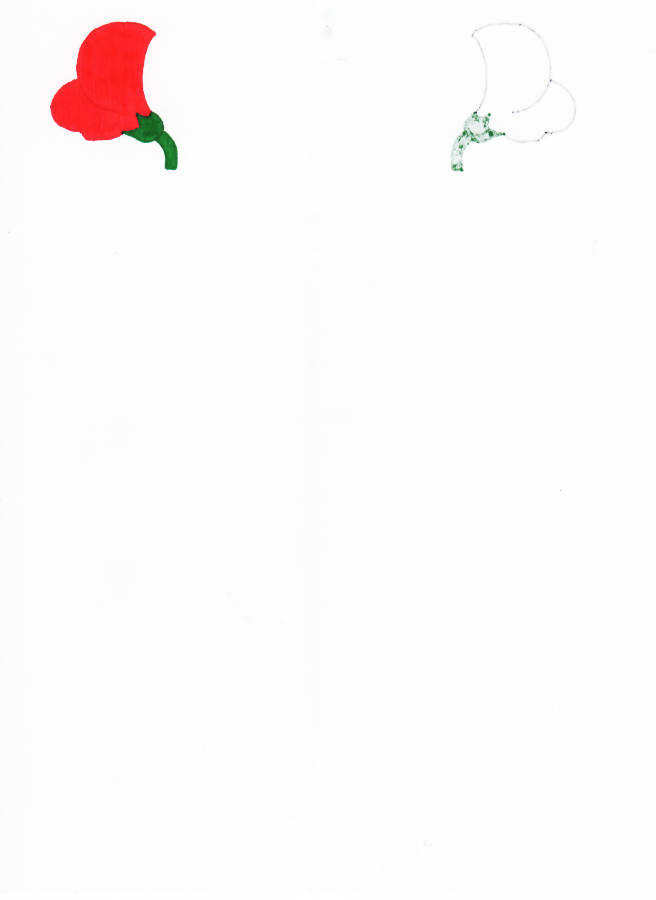 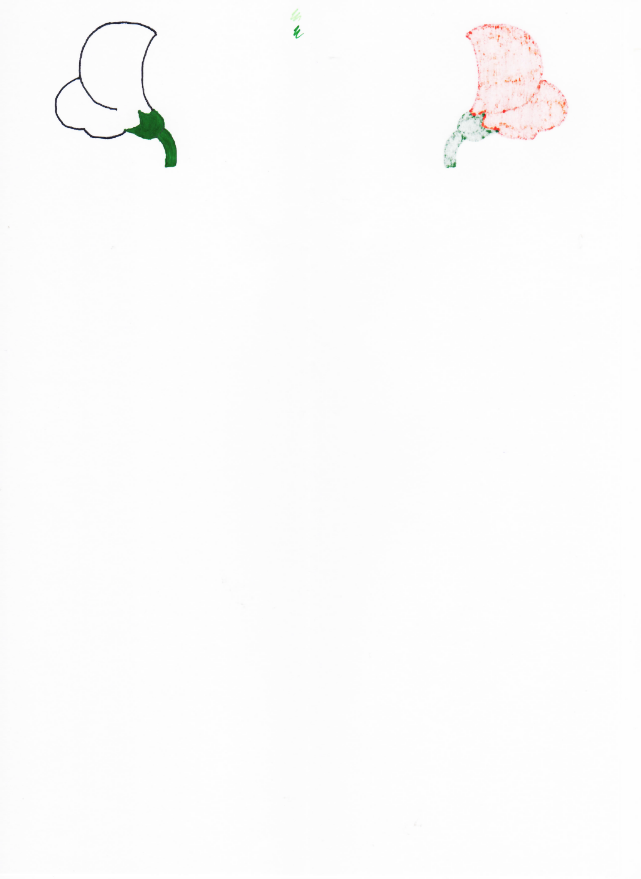 KeimzellenA: Das Allel für rote Blütenfarbe ist dominant.a: Das Allel für weiße Blütenfarbe ist rezessiv.F1 Generation:Merkmalsausprägung(Phänotyp)1234